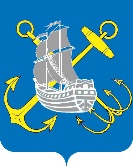 МЕСТНАЯ АДМИНИСТРАЦИЯ ВНУТРИГОРОДСКОГО МУНИЦИПАЛЬНОГО ОБРАЗОВАНИЯ ГОРОДА ФЕДЕРАЛЬНОГО ЗНАЧЕНИЯ  САНКТ-ПЕТЕРБУРГА МУНИЦИПАЛЬНЫЙ ОКРУГ МОРСКОЙПОСТАНОВЛЕНИЕ16.06.2023      	№ 48О внесении изменений вПостановление от 03.04.2023 № 21На основании Заключения Юридического комитета Администрации Губернатора Санкт-Петербурга от 31.05.2023 № 15-21-981/23-0-0Внести в Постановление от 03.04.2023 № 21 «Об отмене постановлений» следующие изменения:пункт 4 изложить в следующей редакции: «4. Настоящее постановление вступает в силу после его официального опубликования».Настоящее постановление вступает в силу после его официального опубликования.Контроль исполнения настоящего постановления возложить на главу местной администрации внутригородского муниципального образования города федерального значения Санкт-Петербурга муниципальный округ Морской.Глава местной администрации				      		С.В. Ляпакина